КлассДомашнее заданиеЭлектронная почта6 ГВыполнить №1116,№ 1117 из учебника. § 40(стр. 234-235) читать, выучить правила.ira.korocharova@mail.ru5 А,5Б, 5ЕПравила выучить. Выполнить номера по образцу и не присылать. Смотрите урок по ссылке https://vk.com/video71438326_456239023Образец Сначала записываем в строчку 1,83·4=7,32ниже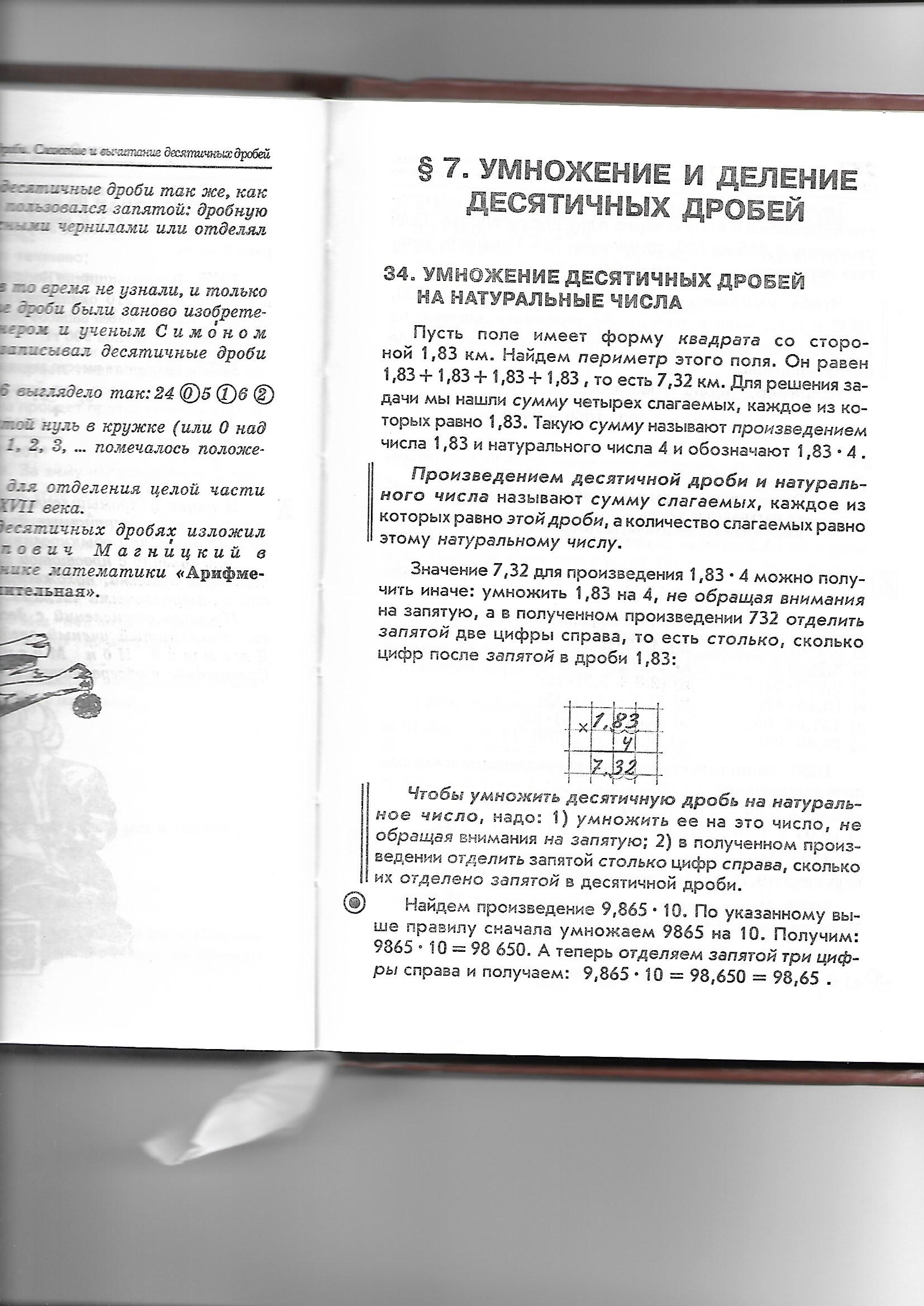 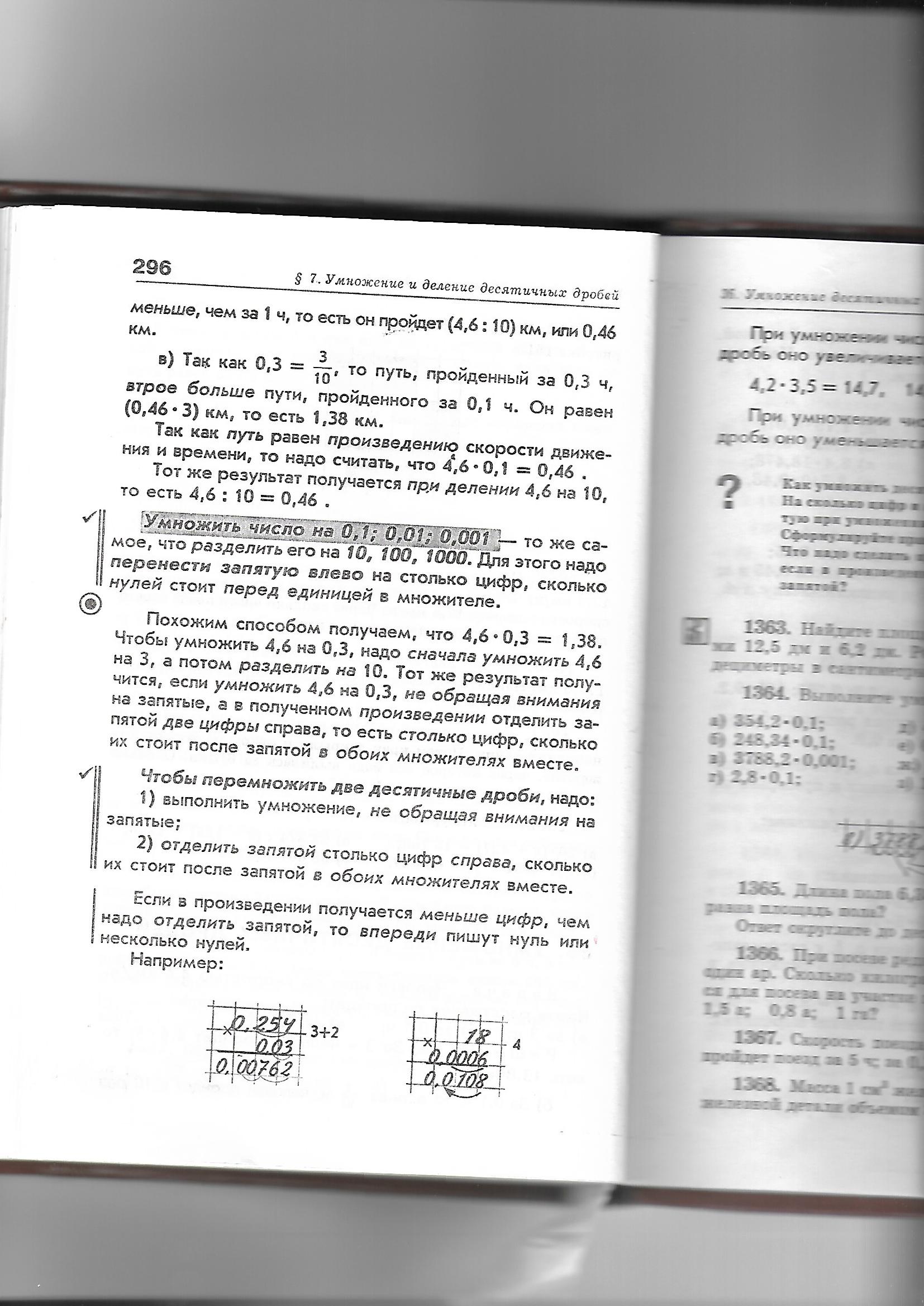 № 984 разобрать устно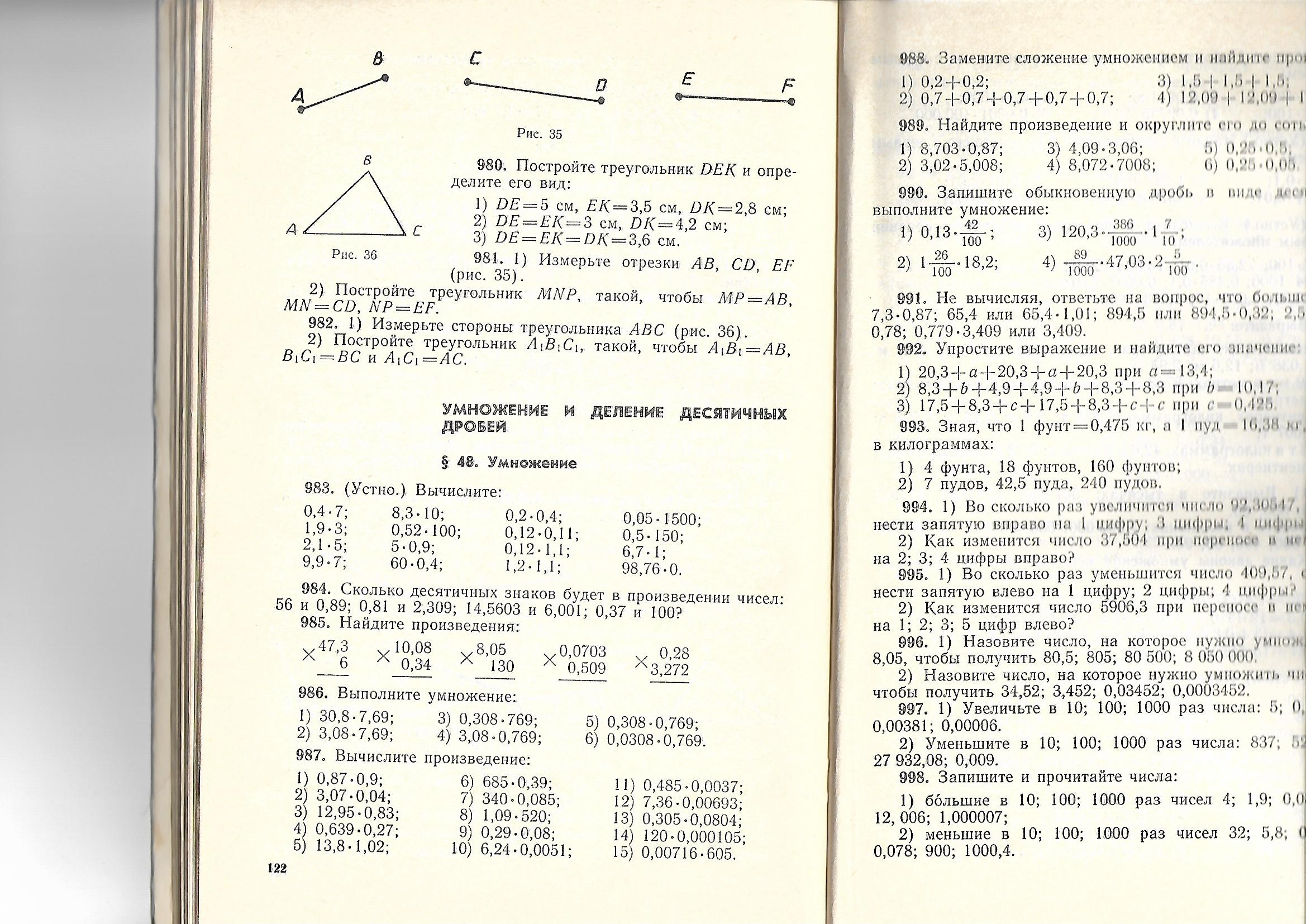         Если есть вопросы, пишите.ira.korocharova@mail.ru